Araştırma/Research			                         E-ISSN: 2587-1412		                     Cilt:7 Sayı:1 Yıl: 2023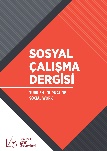 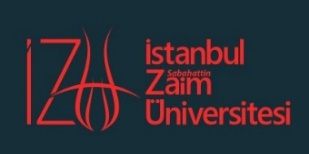 Sağlık Bilimleri Öğrencilerinin Yaşam Boyu Öğrenme EğilimleriHealth Sciences Students' Lifelong Learning TendenciesSultan GÜÇLÜ1, Emel ELEM2, Ayşegül UNUTKAN3, Satı ÖzTÜRK4 1Prof.Dr.- Kütahya Sağlık Bilimleri Üniversitesi, SBF, Sosyal Hizmet Bölümü, Kütahya, Türkiye- ORCID 0000-0002-2469-10322Arş.Gör- Kütahya Sağlık Bilimleri Üniversitesi, SBF, Ebelik Bölümü, Kütahya, Türkiye- ORCID 0000-0002-2113-7239 3Dr. Öğr. Üyesi-- Kütahya Sağlık Bilimleri Üniversitesi, SBF, Ebelik Bölümü, Kütahya, Türkiye- ORCID 0000-0002-0311-21774Hemşire- Kütahya Park Hayat Hastanesi, ORCID-0000-0001-7876-7541Sosyal Çalışma Dergisi (2023) 7 (1), 32-41Copyright © 2021 İZU GirişYaşam boyu öğrenme (YBÖ), bireylerin potansiyellerini ve yeterliliklerini hayatları boyunca geliştiren bir süreç olarak tanımlanmaktadır (Berberoğlu, 2010). Dewey (2007), “öğrenmeyi öğrenme” kavramının öğrenmenin temel felsefesi olarak kabul etmekte, okuldaki öğrenmenin, okul dışındaki öğrenme ile sürekli bir etkileşim halinde devam etmesi gerektiğini ifade etmektedir. Günümüz eğitim sistemi içerisinde yer alan en önemli yaklaşımlardan biri olan “yaşam boyu öğrenme” yaklaşımı, yalnızca formal eğitimle sınırlı olmayan, hayat boyu devam eden bir yaklaşımdır (Dewey, 2007).Yaşam boyu öğrenme, kişinin sadece beden ve zihin gelişimi ile kalmayıp duyuşsal açıdan da gelişime dayanan ve geleceğe yönelik eylemlerin kalitesini artıran bir yaklaşımdır (Budak, 2009). YBÖ; eleştirel okuma, eleştirel düşünme, araştırma, bilgiyi toplama, bilgi ve iletişim teknolojilerini kullanabilme, öğrenme sürecinde doğru soruları sorabilme, değerli ve öğrenilmesi gerekeni fark edebilme, farklı araçlar kullanarak öğrenebilme ve bir öğrenme planını takip edebilme gibi eğilimleri kapsamaktadır (Shuman, Besterfield-Sacre ve MacGourty, 2005).  Bu eğilimlere sahip olan bireylerde ise merak, sebat, güdülenme ve öğrenmeyi düzenleme gibi bilişsel ve duyuşsal özelliklerin daha baskın olduğu belirtilmektedir. Bunlara ek olarak, YBÖ eğilimi yüksek bireylerin, karşılaşabilecekleri herhangi bir sorunun çözümünde erişmek istedikleri bilgilere ulaşabilen, ulaştığı bilgileri kendi durumuna uyarlayabilen, bulduğu çözümlere yenilerini ekleyebilen ve değişime kolayca uyum sağlayarak dönüşüm sürecini yaşayabilen bireyler olduğu ifade edilmektedir (Diker Coşkun ve Demirel, 2012).Yaşam boyu öğrenen, eleştirel düşünen, sorun çözebilen ve bağımsız karar verebilen profesyonel bireylerin yetiştirilmesinde üniversiteler önemli role sahiptir (Su, Feng, Yang ve Chen, 2012). Üniversiteler akademik gelişim sağlayan bir kurum olmaktan öte öğrencilerin kişisel, sosyal ve kültürel olarak da gelişmelerine fırsat sağlayan alanlardır (Köksal ve Çöğmen, 2013).  Üniversite yaşamı, bilgi ve becerinin ötesine geçebilmek için öğrencilerin eleştirel düşünmelerine ve fikir üretmelerine fırsat vermeli ve geleceğe yönelik olası durumlarla bağlantılar kurmalarını sağlayacak deneyimleri içermelidir (Su ve ark., 2012).YBÖ kavramı, birçok disiplinde oldukça önemli bir kavram haline gelmiştir. Bu disiplinlerden biri olan sağlık bakım hizmetleri, teknolojilerin, hasta tedavi ve bakım modellerinin ve kanıta dayalı uygulamaların sürekli değiştiği ve geliştiği bir alandır (Şenyuva ve Kaya, 2014). Bu sürekli değişimin yaşandığı alanda, sağlık çalışanlarının yeni gelişmeleri takip edip güncel bilgiyi yakalamaları gerekmektedir. Bu noktada, YBÖ sağlık çalışanları için bir seçenekten çok mesleki bir sorumluluk haline gelmiştir. Nitekim YBÖ kavramı, sağlık çalışanlarının doğru ve güncel bilgi ile güvenli ve etkili uygulamalar yapabilmesi için bir profesyonellik unsuru olarak görülmektedir (Novak, Palladino, Ange ve Richardson, 2014).Aynı zamanda kişilik özelliklerinin YBÖ üzerindeki etkisi düşünüldüğünde bireylerin sahip oldukları kişilik özellikleri bakım verilen gruba yaklaşımı da etkileyebilmektedir (Diker Coşkun ve Demirel, 2012). Bu nedenle, geleceğin sağlık profesyonellerinin yaşam boyu öğrenme eğilimleri değerlendirilirken kişilik özelliklerini de göz önünde tutmak gerekir. Kişilik; bireyleri diğer insanlardan farklılaştıran, genetik aktarım, bedensel yapı gibi faktörlerin etkisiyle doğumla başlayan, bireylerin ait oldukları sosyal sınıf, aile yapısı, sosyokültürel etkenler gibi pek çok faktörün etkisiyle hayat boyu devam eden özgün davranışlar örüntüsüdür (Altan, 2017). Kişilik özelliklerinin incelenmesi açısından önem arz eden ve kişilik yapısının en belirgin yönlerini tanımlayabilmek amacıyla kullanılan beş faktörlü kişilik modeli; dışa dönüklük, gelişime açıklık, nevrotiklik, uyumluluk, sorumluluk olmak üzere beş boyuttan oluşmaktadır (Kağnıcıoğlu, Duyan ve Etçi, 2018).  Beş faktörlü kişilik modelinde dışa dönüklük; bireylerin sevecen, neşeli, girişken, iyimser, heyecan arayan, cana yakın, enerjik; sosyal olarak gelişime açıklık; duyarlı, ilgili, değişime ve başka görüşlere açık, yaratıcı, analitik, meraklı kişileri yansıttığını; nevrotiklik; bireylerin sinirli, gergin, endişeli, çekingen, kaygılı, strese toleranssız, depresif olduğunu; uyumluluk; yardımsever, alçak gönüllü, samimi, saygılı, hoşgörülü, merhametli, işbirliğine inanan, anlayışlı, doğru sözlü, affedici, uysal kişileri, sorumluluk; başarma yönelimli, titiz, çalışkan, azimli, hırslı, güvenilir, düzenli, sistemli, planlı, dakik kişileri tanımlamaktadır tanımlamaktadır (Ulusoy, Akfırat ve Tura, 2018). Modelde yer alan beş farklı kişilik özelliği, öğrencilerin öğrenme eğilimleri üzerinde de oldukça etkilidir. Bu nedenle bazı öğrenciler öğrenme fırsatlarını yakalamak için büyük çaba gösterirken, bazı öğrenciler öğrenmeye karşı olumsuz tavır sergileyebilmektedirler (Bitlisli, Dinç, Çetinceli ve Kaygısız, 2013).Bu doğrultuda, üniversiteye yeni başlayan öğrencilerin YBÖ eğilimlerinin ve buna etki eden faktörlerin belirlenmesi, öğrencilerin öğrenme eğilimlerinin geliştirilmesinde yol gösterici olacaktır. Türkiye’de YBÖ eğilimlerini belirleyen çalışmalar özellikle Eğitim Fakültesi öğrencilerinde sıklıkla yapılmıştır (Güzel, 2017; İzci ve Koç, 2012; Kılıç, 2014; Özçiftçi ve Çakır, 2015; Su ve ark., Ekşioğlu, Tarhan ve Çetin Gündüz, 2017; Sıvacı ve Çöplü, 2020). Ancak sağlık çalışanı yetiştiren okullarda öğrencilerin YBÖ eğilimlerinin incelendiği çalışmaların sınırlı olduğu ve sağlık disiplininde pekçok bölüm olmasına rağmen genellikle hemşirelik ve tıp öğrencileri ile çalışıldığı görülmektedir (Denat, Dikmen, Filiz ve Başaran, 2016; Dikmen, Uslu Yuvacı ve Erol, 2017; Güçlü, Bostan ve Tabak, 2013; Şenyuva ve Kaya, 2014).Bu nedenle sağlık çalışanları ile YBÖ konusunda tüm disiplinleri içine alan daha fazla çalışma yapılmasına gereksinim olduğu dikkat çekmektedir. Bu eksiklikten yola çıkılarak, Sağlık Bilimleri Fakültesi’nde öğrenim gören birinci sınıf öğrencilerinin YBÖ eğilimleri ve bu eğilime etki edebilecek bazı değişkenler literatür taraması doğrultusunda belirlenmiş ve bu doğrultuda üniversiteye yeni başlayan öğrencilerin YBÖ eğilimleri kazanmalarına yönelik öneriler geliştirmek hedeflenmiştir. Bu çalışmanın, üniversite öğrencilerinde yaşam boyu öğrenme becerilerinin geliştirilmesi açısından yol gösterici olacağı ve bu doğrultuda literatüre katkı sağlayacağı düşünülmektedir. Bu araştırmada, sağlık bilimlerinde öğrenim gören öğrencilerin YBÖ eğilimlerinin bazı değişkenler açısından değerlendirilmesi amaçlanmıştır.2.Gereç ve Yöntem2.1. Araştırma modeliBu araştırma, tanımlayıcı tipte bir araştırmadır. Çalışmanın yapılabilmesi için çalışmanın yapıldığı üniversitenin “Girişimsel Olmayan Klinik Araştırmalar Etik Kurulu”ndan onay (2020/11-3) alınmıştır. Araştırma sürecinde bilimsel etik kurallara riayet edilmiştir. Çalışma güncel Helsinki Bildirgesi ilkelerine uygun olarak gerçekleştirilmiştir. Çalışmanın verileri, kişisel verilerin gizliliği ilkelerine uyularak kaydedilmiştir.2.2. Çalışma grubuAraştırmanın evrenini (N=304) Türkiye’nin iç batısında yer alan bir üniversitenin Sağlık Bilimleri Fakültesi’nde öğrenim gören 1. sınıf öğrencileri (hemşirelik, ebelik, fizyoterapi ve rehabilitasyon bölümlerinde öğrenim gören) oluşturmaktadır. Öğrencilerin yaş ortalamaları 19.49±1.79’dur. Araştırmaya katılan 227 öğrencinin %86.8’i kadındır.Araştırmada tam sayım yöntemi kullanılmış, öğrencilerin danışmanları tarafından öğrencilere duyuru yapılmış ve 2 ay içinde tüm öğrencilerin %75’ine ulaşılmıştır. Sorular, Google form bağlantısı ile internet ortamında 1. sınıfların oluşturulduğu WhatsApp gruplarından paylaşılmış ve katılımcılara çalışmanın linki davet mektubu ile gönderilmiştir. Çalışma grubunu, “çalışmaya gönüllü olarak katılan” 227 öğrenci oluşturmuştur. 2.3. Veri toplama araçlarıÇalışmamızda kullanılan veri toplama araçları; bilgilendirilmiş yazılı onam formu, kişisel bilgi formu (10 sorudan oluşan sosyo-demografik özelliklerin ve akademik başarı ortalamalarının sorgulandığı anket formu), Yaşam Boyu Öğrenme Eğilimleri Ölçeği ve Büyük Beşli Envanteri’dir.Yaşam boyu öğrenme eğilimleri ölçeği: 6’lı likert tipinde ve 27 maddeden oluşan, Coşkun (2009) tarafından geliştirilen ölçeğin merak yoksunluğu, öğrenmeyi düzenlemede yoksunluk, sebat ve güdülenme olmak üzere dört alt boyutu bulunmaktadır. Ölçeğin genel ortalamasından alınabilecek en yüksek puan 162, en düşük puan 27’dir. Ölçekten alınan yüksek puan bireylerin “yaşam boyu öğrenme eğilimlerinin” yüksek olduğu biçiminde yorumlanmaktadır. Ölçeğin, Cronbach alpha iç tutarlılık katsayısı .89’dur. Bu çalışmada ise Cronbach alpha test sonucu .893 olarak bulunmuştur.Büyük beşli envanteri: Envanter, Benet-Martinez ve John (1998) tarafından, beş faktör kişilik özelliklerinin boyutlarını değerlendirebilmek için geliştirilmiş ve Sümer ve ark. (2005) tarafından Türkçeye uyarlanmıştır. Envanterde beş alt boyut (dışadönüklük, uyumluluk, açıklık, sorumluluk ve nevrotizm) bulunmaktadır. Ölçeğin standartlaştırılmış geçerlilik katsayıları, .90 ile .94 arasında, güvenirlik katsayıları .79 ile .88 arasında değişmektedir. Bu çalışmada ise Cronbach alpha test sonucunun .792 ile .815 arasında değiştiği görülmüştür.Genel akademik ortalama: Akademik başarının ölçülmesinde, genel akademik ortalama veya genel başarı testi puanları göz önünde bulundurulabilir. Çalışmamızda da öğrencilerin akademik başarıları, genel akademik ortalamaları (ağırlıklı genel not ortalamaları) üzerinden değerlendirilmiştir.2.4. Verilerin istatistiksel analiziÇalışmanın bağımlı değişkeni, YBÖ eğilimi düzeyidir. Bağımsız değişkenleri ise öğrencilerin cinsiyetleri, bölümleri, akademik başarı otalamaları, kişilik özellikleridir. Veri analizinde SPSS 21.0 istatistik programı kullanılmış, hangi testlerin kullanılacağına karar vermek için; Yaşam Boyu Öğrenme Eğilimleri Ölçeği için çarpıklık (-.426) ve basıklık (-.557); Büyük Beşli Envanteri için çarpıklık (-.267) ve basıklık (-.186) değerlerine ulaşılmış ve verilerin normal dağılım gösterdiği sonucuna ulaşılarak çalışmamızda bağımsız örneklem t-testi, pearson korelasyonu, varyans analizi ile basit doğrusal regresyon analizi kullanılmıştır. 2.5. Araştırmanın sınırlılıklarıAraştırmanın sadece bir okulda bulunan öğrenciler üzerinde yapılmış olması, araştırmaya sağlık bilimlerinden sadece ebelik, hemşirelik ve fizyoterapi ve rehabilitasyon bölümlerinin dahil edilebilmiş olması ve anketleri cevaplayan öğrencilerin çoğunlukla kadın öğrenciler olması genellenebilirliğini sınırlamaktadır. 3. Bulgular Çalışmaya katılan öğrencilerin YBÖ eğilimleri genel ortalamaları 124.17±22.09 olarak bulunmuştur. Öğrencilerin cinsiyetlerine göre YBÖ eğilimleri puan ortalamaları Tablo 1’de gösterilmiştir. Tablo 1’e göre YBÖ’ye ilişkin eğilim düzeyleri cinsiyete göre anlamlı bir farklılık göstermektedir. Kadın öğrencilerin YBÖ eğilimleri daha yüksek bulunmuştur [t(225)=4.64, p<.01]. Tablo1. Öğrencilerin Cinsiyetlerine Göre YBÖ Eğilimleri Puan OrtalamalarıÖğrencilerin öğrenim gördükleri bölümlere göre YBÖ eğilimleri puan ortalamaları Tablo 2’de gösterilmiştir. Tablo 2. Öğrencilerin Bölümlerine Göre YBÖ Eğilimleri Puan OrtalamalarıÖğrencilerin YBÖ eğilimleri öğrenim gördükleri bölümlere göre ise farklılık göstermemektedir (p>.05). Öğrencilerinin YBÖ eğilimleri ile kişilik özellikleri arasındaki ilişki Tablo 3’te gösterilmiştir. Tablo 3. Üniversite Öğrencilerinin YBÖ Eğilimleri ile Kişilik Özellikleri Arasındaki İlişki  N=227, *p<.005Üniversite öğrencilerinin YBÖ eğilimleri ile gelişime açıklık arasında (r=.483, p<.01) orta düzeyde pozitif, dışadönüklük arasında (r=.189, p<.01) düşük düzeyde pozitif, sorumluluk arasında (r=.218, p<.01) düşük düzeyde pozitif, nevrotiklik arasında (r=-.238, p<.01) düşük düzeyde negatif, uyumluluk arasında (r=.203, p<.01) düşük düzeyde pozitif yönde anlamlı ilişkiler olduğu tespit edilmiştir. Çalışmamızda YBÖ değeri ile en yüksek düzeyde ilişkili olan kişilik özelliğinin gelişime açıklık olduğu bulunmuştur. Basit regresyon analizi sonucuna göre, öğrencilerin YBÖ eğilimlerindeki değişimin % 23’ünü öğrencilerin gelişime açık kişilik özelliklerine sahip olmaları etkilemektedir (R=.233; p<.001). Açık tipte kişiliğin, akademik başarı ortalamaları ile birlikte öğrencilerin YBÖ eğilimlerini beraber ne kadar yordadıklarına bakıldığında YBÖ eğilimlerindeki değişimin % 31’ini açık tipte kişilik özelliği ve öğrencilerin akademik ortalamaları açıklamaktadır (R=.307; p<.001).Bir başka bulgu ise; öğrencilerin YBÖ eğilimleri ile olumlu kişilik özellikleri (dışadönüklük, gelişime açıklık, uyumluluk, sorumluluk) arasında pozitif yönde bir ilişki gözlenirken, olumsuz kişilik özelliklerinden biri olan nevrotiklik arasında negatif yönde ve anlamlı bir ilişki bulunmuştur (r= -.238, p< .01).Öğrencilerin YBÖ eğilimleri ile akademik başarı puanları arasındaki ilişki Tablo 4’te gösterilmiştir. Öğrencilerin YBÖ eğilimleri ile akademik başarı ortalamaları (r=.305, p<.01) arasında anlamlı, pozitif yönde ve düşük düzeyde bir ilişki bulunmuştur (p<.05).Tablo 4. Öğrencilerin YBÖ Eğilimleri ile Akademik Başarı Ortalamaları Arasındaki İlişki4.TartışmaBu araştırmada üniversiteye yeni başlayan öğrencilerin YBÖ eğilimleri çeşitli değişkenler açısından incelenmiştir. Çalışmamızda üniversite öğrencilerinin yaşam boyu öğrenme eğilimleri ölçeğinden aldıkları puanların ortalaması (124.17±22.09), ölçek orta puanının (94.5) üstündedir. Buna göre öğrencilerin yaşam boyu öğrenme eğilimlerinin yüksek olduğu söylenebilir. Konu ile ilgili yapılan çalışmalar incelendiğinde; sağlık disiplinlerinde YBÖ ile ilgili yapılan çalışmaların oldukça kısıtlı olduğu var olan çalışmaların ise çoğunlukla hemşirelik ve tıp öğrencileri ile olduğu görülmektedir (Güçlü ve ark., 2013; Şenyuva ve Kaya, 2014; Denat ve ark., 2016; Dikmen ve ark., 2016; Dikmen ve ark., 2017; Uysal Yalçın ve ark., 2019). Mevcut çalışmalar incelendiğinde Ayçiçek ve Karanfil’in (2021) çalışmasında üniversite öğrencilerinin YBÖ eğilimlerinin orta düzeyde olduğu sonucuna ulaşılmıştır. Dikmen ve ark. (2017) çalışmalarında Tıp Fakültesi öğrencilerinin YBÖ eğilimlerinin yüksek olduğu ifade etmişlerdir. Buna karşın, hemşirelik öğrencileri ile yapılan başka çalışmalarda çalışma bulgularımızdan farklı olarak öğrencilerinin YBÖ eğilimlerinin düşük olduğu saptanmıştır (Dikmen ve ark., 2016; Tuğrul ve Denat, 2019; Kılavuz ve Karabağ Aydın, 2020). Uysal Yalçın ve ark. (2019) tarafından yapılan öğrencilerin YBÖ eğilimlerini belirlemeye ilişkin nitel çalışmada ise öğrencilerin, YBÖ kavramını bildikleri ancak YBÖ’yi geliştirmeye yönelik kaynakları kullanmakta eksik oldukları bildirilmektedir. Çalışma sonuçları arasındaki farklılıkların örneklem gruplarının farklılıklarından ve YBÖ eğiliminin birçok faktörden etkilenmesinden kaynaklandığı düşünülmektedir. Çalışmamıza katılan öğrencilerin YBÖ eğilimleri cinsiyet değişkeni açısından incelendiğinde, kadın öğrencilerin YBÖ eğilimlerinin, erkek öğrencilerden daha yüksek olduğu belirlenmiştir. Mevcut çalışma ile benzer şekilde, yapılan diğer çalışmalarda da kadın öğrencilerin erkek öğrencilere kıyasla YBÖ eğilimlerinin daha yüksek olduğu sonucuna ulaşılmıştır (Kılıç, 2014; Özçiftçi ve Çakır, 2015).  Öğretmen adayları ile yapılan bazı çalışmalarda da çalışma bulgularımızı destekler sonuçlar elde edilmiştir (İzci ve Koç, 2012; Diker Coşkun, 2012). Benzer şekilde Ramamurthy, Nadarajah ve Radhakrishnan’nın (2021) tıp öğrencileri ile yaptıkları çalışmada erkek öğrencilerin kadın öğrencilere göre bilgiyi arama becerilerinin daha yüksek olduğu belirlenmiştir. Farklı kültürlerde YBÖ eğilimlerinin cinsiyete göre farklılık göstermesi, kadınların ataerkil sistem içerisinde ekonomik, toplumsal ve mesleki olarak toplumsal statülerini yükseltmeye yönelik daha fazla motivasyona sahip olmalarından, geleneksel cinsiyet rolleri ve kalıp yargılarıyla mücadele etme isteğinden kaynaklanabilir. Çalışmamızda öğrencilerin %86.8’inin kadın olması da yine toplumumuzda sağlık hizmetleri kapsamında yapılan işlerin niteliğinin, toplumsal cinsiyet rollerine göre ayrışmış kadın işlerine benzerlik gösterdiğini, bu benzerliğin, geçmişten itibaren özellikle sağlık bakımının ön plana çıktığı hemşirelik, ebelik gibi mesleklerin kadınların mesleği olmasıyla sonuçlanmıştır.Çalışmamızda gelişime açıklık kişilik özelliği ile YBÖ eğilimi arasında orta düzeyde ve pozitif bir ilişki olduğu bulunmuştur. YBÖ eğilimleri ile kişilik özelliklerini karşılaştıran çalışmaya rastlanmamıştır ancak yapılan çalışmalarda gelişime açıklık ile akademik başarı arasında ilişki olduğu belirtilmektedir (Laidra, Pullmann ve Allik, 2007; Poropat, 2009). Erzen (2018), üniversite öğrencilerinin kişilik özelliklerinden sorumluluk, açıklık, dışa dönüklük, nevrotiklik ve uyumluluğun akademik başarının yordayıcısı olduğunu bildirmektedir. Çalışmamızda da YBÖ eğilimi ile sorumlu kişilik özelliği arasında pozitif yönde ve anlamlı bir ilişki bulunmuştur. Kurtz, Puher ve Cross’un (2012) yaptığı bir çalışmada, sorumlu kişilik özeliğine sahip öğrencilerin üniversitedeki akademik faaliyetlere uyum sağlama konusunda daha becerikli olduklarını ve bu durumun akademik başarılarına olumlu yansıması olduğu belirtilmiştir. Rabiner, Anastopoulos, Costello, Hoyle ve Swartzwelder (2007) ise sorumluluk duygusu yüksek öğrencilerin dikkat düzeylerinin daha yüksek olduğunu belirtmişlerdir. Sorumluluk duygusu yüksek bireylerin, hedefe yönelik ve disiplinli tutumlarının YBÖ için gerekli olan bilgiyi arama, işleme ve sebat etmenin daha kolay kazanılmasını sağladığı düşünülmektedir. Çalışmamızda öğrencilerin YBÖ eğilimleri ile uyumluluk ve dışadönüklük kişilik özellikleri arasında düşük yönde pozitif bir ilişki bulunmuştur. Uyumluluk, diğer insanlarla uyumlu bir iletişim içerisinde olmanın yanı sıra, aynı zamanda mütevazı ve diğerlerine karşı saygılı olmayı da kapsayan tüm özelliklerdir (John ve Srivastava, 1999). Büyük beşli envanterinde yer alan bir diğer kişilik özelliği ise dışadönüklüktür. Dışadönük bireylerin, kişilerarası ilişkileri güçlü, sosyal kimseler oldukları, bunların yanında heyecanlı, konuşkan, girişken ve neşeli bireyler oldukları ifade edilmektedir (Somer, Korkmaz ve Tatar, 2002). Enerjileri yüksek olan dışadönük bireyler sınırlı zamanda pek çok işi yapabilmektedirler (Wayne, Musisca ve Fleeson, 2004). Bu bulgular doğrultusunda, dışadönük ve uyumlu bireylerin kişilerarası ilişkilerinin ve değişime uyum sağlama yeteneklerinin güçlü olmasının YBÖ eğilimlerini olumlu etkilemiş olabileceği düşünülmektedir. Buna karşın, nevrotik kişilik özelliğine sahip bireylerin ise kaygılı, güveni düşük, kendine acıyan ve stresi daha yoğun yaşayan bireyler olduğu belirtilmektedir (McCrea ve Costa, 1989). Bu özellikler, bireyin zihinsel yeteneklerini ve kariyer planlarını olumsuz etkileyebilmektedir. Nitekim bizim çalışmamızda da üniversite öğrencilerinin YBÖ eğilimleri ile nevrotik kişilik özelliği arasında düşük düzeyde negatif bir ilişki bulunmuştur. Dolayısıyla YBÖ eğilimlerinin geliştirilebilmesi için bireylerin ruh sağlıklarının iyileştirilmesine yönelik adımların da atılması gerektiği sonucuna ulaşılabilir. YBÖ ve akademik başarı arasındaki ilişki değerlendirildiğinde ise çalışmamızda YBÖ eğilimi yüksek olan üniversite öğrencilerinin, akademik başarılarının da yüksek olduğu saptanmıştır. Yapılan çalışmalarda öğrencilerin YBÖ eğilimleri ile akademik özyeterlilikleri arasında orta düzeyde anlamlı ilişki olduğu belirtilmiştir (Özçiftçi ve Çakır, 2015; Güzel, 2017). Sıvacı ve Çöplü (2020)’nün üniversite öğrencileri ile yaptığı çalışmada ise akademik motivasyonun YBÖ eğilimlerini pozitif yönde etkilediği bildirilmektedir. Bu bağlamda akademik başarısı yüksek olan öğrencilerin yaşam boyu öğrenme eğilimlerinin de daha yüksek olması beklenmektedir. 5.SonuçlarSağlık alanındaki bilginin dinamik yapısı ve becerilerdeki değişimler dolayısıyla sağlık profesyoneli yetiştiren kurumların, yaşam boyu öğrenmeyi destekleyen yaklaşımları eğitim programlarına dâhil etmeleri gerekmektedir. Çalışmamızda öğrencilerin yaşam boyu öğrenme eğilimlerini, cinsiyet, kişilik özellikleri ve akademik başarının etkilediği görülmektedir. Bu doğrultuda öğrencilerin yaşam boyu öğrenme düzeylerinin geliştirilmesinde bu faktörlerin dikkate alınması yerinde olacaktır. Bunların yanında öğrencilere nasıl öğreneceklerini bilme, öğrenmeyi önceliklendirme, öğrendiği konuları içselleştirerek yaşamları ile ilişkilendirme gibi konularda bilgi, beceri ve tutum kazandıracak fırsatlar sunulmalıdır. Bu doğrultuda, üniversitelerin, öğrencilerin öz-yönetimli öğrenenler olabilmelerine katkı sağlayacak etkinliklere yer vererek yaşam boyu öğrenenler olmalarına katkıda bulunmaları yerinde olacaktır. Sağlık profesyonellerinin yaşam boyu öğrenme tutumlarını daha iyi anlayabilmek için, sağlık mesleklerinin çoğunluğunu içine alan, daha geçiş ölçekli, bütüncül ve karşılaştırmalı çalışmaların yapılması önerilmektedir.Teşekkür: Çalışmaya gönüllü olarak katılarak bu çalışmanın yapılabilmesine destek olan öğrencilerimize teşekkür ederiz. Yazar katkıları Yazarlar bu çalışmaya eşit ölçüde katkı sunmuşlardır. Finansal destekÇalışmanın yürütülmesi sırasında herhangi bir kurum ya da kişiden finansal destek alınmamıştır. KaynakçaYAYIN BİLGİSİÖZYayın geçmişi: Gönderilen tarih: 6 Haziran 2023Kabul tarihi: 22 Temmuz 2023Yayımlanma tarihi: 22 Ağustos 2023Bu araştırma, Sağlık Bilimleri Fakültesi birinci sınıf öğrencilerinin yaşam boyu öğrenme eğilimlerinin bazı değişkenler açısından (cinsiyet, bölüm, kişilik özellikleri ve akademik başarı) değerlendirilmesi amacıyla yapılmıştır. Tanımlayıcı desen kullanılarak yapılan bu çalışma Türkiye’nin iç batısında yer alan bir üniversitenin Sağlık Bilimleri Fakültesi’nde öğrenim gören 227 birinci sınıf öğrencisi ile yapılmıştır. Çalışmaya katılan öğrencilerin yaş ortalamaları 19,49±1,79’dur. Öğrencilerin yaşam boyu öğrenme eğilimleri genel ortalamalarının 124,17±22,09 olduğu bulunmuştur. Katılımcıların yaşam boyu öğrenme eğilimleri ile gelişime açıklık arasında orta düzeyde pozitif; sorumluluk, uyumluluk ve dışadönüklük arasında düşük düzeyde pozitif; nevrotiklik arasında düşük düzeyde negatif yönde anlamlı ilişki saptanmıştır. Çalışmamıza katılan öğrencilerin yaşam boyu öğrenme eğilimlerinin olumlu düzeyde olduğu, yaşam boyu öğrenme eğilimini olumlu kişilik özelliklerinin artırdığı, olumsuz kişilik özelliklerinin ise azalttığı, akademik başarısı yüksek öğrencilerin YBÖ eğilimlerinin daha yüksek olduğu sonuçlarına ulaşılmıştır. ABSTRACTThis study was conducted to evaluate the lifelong learning tendencies of first year Health Sciences Faculty students in terms of some variables (demographic characteristics, personality traits, and academic success). This study, using a descriptive design, was conducted with 227 first-year students studying at the Faculty of Health Sciences of a university located in the inner west of Turkey. The mean age of the students participating in the study was 19.49±1.79. The general average of students' lifelong learning tendencies was found to be 124.17±22.09. A moderately positive relationship was found between the participants' lifelong learning tendencies and openness to development, a low-level positive relationship between conscientiousness, adabtability and extraversion, and a low-level negative relationship between neuroticism. It was concluded that the lifelong learning tendencies of the students participating in our study were at a positive level, positive personality traits increased the lifelong learning tendency, while negative personality traits decreased, the students with high academic success had higher LLL tendencies. Anahtar kelimeler:Genç yetişkinKişilik özellikleriÜniversite öğrencileriYaşam boyu öğrenmeKeywords:Lifelong learningPersonality characteristicsUniversity studentsYoung adult.Bu araştırma, Sağlık Bilimleri Fakültesi birinci sınıf öğrencilerinin yaşam boyu öğrenme eğilimlerinin bazı değişkenler açısından (cinsiyet, bölüm, kişilik özellikleri ve akademik başarı) değerlendirilmesi amacıyla yapılmıştır. Tanımlayıcı desen kullanılarak yapılan bu çalışma Türkiye’nin iç batısında yer alan bir üniversitenin Sağlık Bilimleri Fakültesi’nde öğrenim gören 227 birinci sınıf öğrencisi ile yapılmıştır. Çalışmaya katılan öğrencilerin yaş ortalamaları 19,49±1,79’dur. Öğrencilerin yaşam boyu öğrenme eğilimleri genel ortalamalarının 124,17±22,09 olduğu bulunmuştur. Katılımcıların yaşam boyu öğrenme eğilimleri ile gelişime açıklık arasında orta düzeyde pozitif; sorumluluk, uyumluluk ve dışadönüklük arasında düşük düzeyde pozitif; nevrotiklik arasında düşük düzeyde negatif yönde anlamlı ilişki saptanmıştır. Çalışmamıza katılan öğrencilerin yaşam boyu öğrenme eğilimlerinin olumlu düzeyde olduğu, yaşam boyu öğrenme eğilimini olumlu kişilik özelliklerinin artırdığı, olumsuz kişilik özelliklerinin ise azalttığı, akademik başarısı yüksek öğrencilerin YBÖ eğilimlerinin daha yüksek olduğu sonuçlarına ulaşılmıştır. ABSTRACTThis study was conducted to evaluate the lifelong learning tendencies of first year Health Sciences Faculty students in terms of some variables (demographic characteristics, personality traits, and academic success). This study, using a descriptive design, was conducted with 227 first-year students studying at the Faculty of Health Sciences of a university located in the inner west of Turkey. The mean age of the students participating in the study was 19.49±1.79. The general average of students' lifelong learning tendencies was found to be 124.17±22.09. A moderately positive relationship was found between the participants' lifelong learning tendencies and openness to development, a low-level positive relationship between conscientiousness, adabtability and extraversion, and a low-level negative relationship between neuroticism. It was concluded that the lifelong learning tendencies of the students participating in our study were at a positive level, positive personality traits increased the lifelong learning tendency, while negative personality traits decreased, the students with high academic success had higher LLL tendencies. CinsiyetN±StdfPKadın197126.71±20.544.642225.000*Erkek30107.46±24.924.642225.000*Bölüm N±SFPHemşirelik10788.40±19.451.669.191Ebelik 4891.02±16.331.669.191Fizyoterapi ve Rehabilitasyon6593.47±15.851.669.191                             YBÖ                             YBÖGelişime AçıklıkDışa DönüklükSorumlulukNevrotiklikUyumlulukYBÖ1Gelişime Açıklık.483*1Dışa Dönüklük.189*.230*1Sorumluluk.218*.051.1131Nevrotiklik-.238*-.027-.027*-.158*1Uyumluluk.203*.088.077.267*-.283*1YBÖAkademik Başarı Ort.YBÖr1.305YBÖP.000YBÖN227